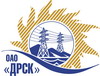 Открытое Акционерное Общество«Дальневосточная распределительная сетевая  компания»Протокол заседания Закупочной комиссии по вскрытию конвертов, поступивших на запрос предложений № 489536г. БлаговещенскСпособ и предмет закупки: Открытый электронный запрос предложений на право заключения Договора: «Комплектующие и расходные материалы ИТ ПЭС» для нужд филиала «Приморские электрические сети». Закупка проводится согласно ГКПЗ 2015 г. раздела  3.2 «ИТ»  № 908  на основании указания ОАО «ДРСК» от  23.03.2015 г. № 74.Плановая стоимость закупки:  1 190 066,10  руб. без учета НДСПРИСУТСТВОВАЛИ: два члена постоянно действующей Закупочной комиссии ОАО «ДРСК» 2 уровняИнформация о результатах вскрытия конвертов:В ходе проведения запроса предложений было получено 3 (три) предложения, конверты с которыми были размещены в электронном виде на Торговой площадке Системы www.b2b-energo.ru.Вскрытие конвертов было осуществлено в электронном сейфе организатора запроса предложений на Торговой площадке Системы www.b2b-energo.ru автоматически.Дата и время начала процедуры вскрытия конвертов с предложениями участников: 10:55 06.04.2015 (было продлено на 55 мин., 48 cек.) Сделано 12 ставок.Место проведения процедуры вскрытия конвертов с предложениями участников: Торговая площадка Системы www.b2b-energo.ruВ конвертах обнаружены предложения следующих участников запроса предложений:И.о. ответственного секретаряЗакупочной комиссии 2 уровня ОАО «ДРСК»	Т.В.ЧелышеваТехнический секретарь Закупочной комиссии 2 уровня ОАО «ДРСК»	И.Н. Ирдуганова№ 374/ИТ-В06.04.2015№Наименование участника и его адресОбщая цена заявки на участие в запросе предложений1ООО "Битроникс" (690105, Приморский край, г. Владивосток, ул. Давыдова, д. 42а, оф. 50)Предложение: подано 03.04.2015 в 10:25
Цена: 421 164,41 руб. (цена без НДС)2ООО "Технотрейд" (680021, Россия, Хабаровский край, г. Хабаровск, ул. Синельникова, д. 20, оф. 100)Предложение: подано 03.04.2015 в 10:23
Цена: 430 508,47 руб. (цена без НДС)3ООО "СЕРВЕРНЫЕ СИСТЕМЫ" (680032, Россия, Хабаровский край, г. Хабаровск, ул. Зеленая, д. 1 А, оф. 7)Предложение: подано 03.04.2015 в 09:26
Цена: 1 189 830,51 руб. (цена без НДС)